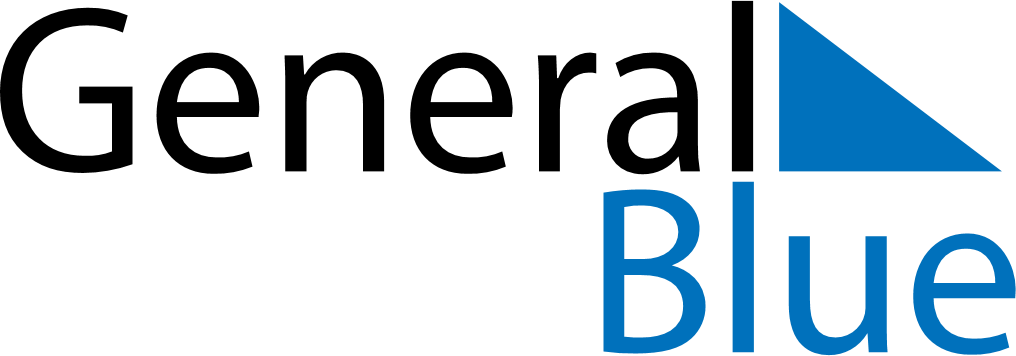 Daily PlannerJune 17, 2024 - June 23, 2024Daily PlannerJune 17, 2024 - June 23, 2024Daily PlannerJune 17, 2024 - June 23, 2024Daily PlannerJune 17, 2024 - June 23, 2024Daily PlannerJune 17, 2024 - June 23, 2024Daily PlannerJune 17, 2024 - June 23, 2024Daily Planner MondayJun 17TuesdayJun 18WednesdayJun 19ThursdayJun 20FridayJun 21 SaturdayJun 22 SundayJun 23MorningAfternoonEvening